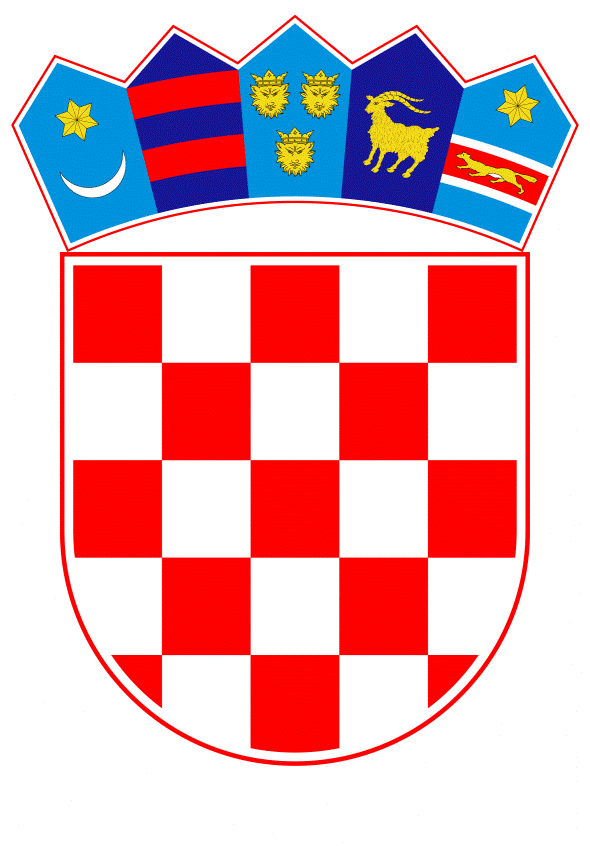 VLADA REPUBLIKE HRVATSKEZagreb, 2. rujna 2021.______________________________________________________________________________________________________________________________________________________________________________________________________________________________Banski dvori | Trg Sv. Marka 2  | 10000 Zagreb | tel. 01 4569 222 | vlada.gov.hrPRIJEDLOG 	Na temelju članka 31. stavka 3. Zakona o Vladi Republike Hrvatske („Narodne novine“, br. 150/11., 119/14., 93/16. i 116/18.), a u vezi s člankom 19. stavkom 1. Zakona o državnoj informacijskoj infrastrukturi („Narodne novine“, broj 92/14.), Vlada Republike Hrvatske je na sjednici održanoj ___________ 2021. donijela Z A K L J U Č A K 	Prihvaća se Izvješće o radu i razvoju državne informacijske infrastrukture za 2020., u tekstu koji je Vladi Republike Hrvatske dostavio Središnji državni ured za razvoj digitalnog društva aktom KLASE: 032-02/21-02/10 , URBROJA: 520-05-02/5-21-13 od 29. lipnja 2021.KLASA:URBROJ:Zagreb,   PREDSJEDNIK								         mr. sc. Andrej PlenkovićOBRAZLOŽENJENa temelju članka 19. stavka 1. Zakona o državnoj informacijskoj infrastrukturi („Narodne novine“ br. 92/14), Središnji državni ured za razvoj digitalnog društva obvezan je podnijeti matičnom odboru Hrvatskog sabora i Vladi Republike Hrvatske Izvješće o radu i razvoju državne informacijske infrastrukture za razdoblje od 1. siječnja do 31. prosinca 2020. godine. Izvješće se odnosi na sljedeće:Unutar sustava e-Građani implementirane su 24 e-usluge, te je na kraju 2020. godine bilo dostupno ukupno 86 e-usluga. Sustav e-Građani kontinuirano se proširuje uključivanjem novih e-usluga tijela državne uprave i zainteresiranih jedinica lokalne i područne (regionalne) samouprave. U okviru projekta e-Poslovanje uspostavljene su testna i produkcijska platforma e-Poslovanje na koju je započeta integracija prvih e-usluga. Nastavljena je i provedba aktivnosti na realizaciji trogodišnjeg EU projekta e-Pristojbe, kojim se uvodi elektronička naplata upravnih pristojbi i naknada u postupcima i procedurama za koje je propisana njihova naplata, što treba omogućiti daljnji razvoj složenijih elektroničkih usluga za građane i poslovne korisnike. Izrađena je i isporučena dokumentacija i tehnička specifikacija rada sustava za projekt Uspostava platforme s elektroničkim uslugama za e/m-Potpis i e/m-Pečat, te uspostavljen testni sustav s 3 elektroničke usluge (elektroničko potpisivanje, elektroničko pečatiranje i validacija elektroničkog potpisa). Unutar CDU-a uključeno je 102 korisnika. Tijekom 2020. godine provedena je Javna nabava za uslugu promidžbe i vidljivosti za projekt e-Upisi – Informatizacija procesa i uspostava cjelovite elektroničke usluge upisa u odgojne i obrazovne ustanove kako bi se rezultati projekta komunicirali s građanima, odnosno s korisnicima unutar obrazovnih institucija. Provedene su i nabave usluge provedbe selekcijskih postupaka u sklopu projekta te Tehnička pomoć u provedbi projekta i administraciji projekta za CARNet. Do 31. prosinca 2020. godine Republika Hrvatska se u potpunosti povezala s Belgijom, Estonijom, Španjolskom, Latvijom, Portugalom, Italijom, Luxemburgom i Slovačkom. Te države su, kao i Republika Hrvatska, uspješno prijavile svoj sustav elektroničke identifikacije s vjerodajnicama Europskoj komisiji te se time osiguralo da ne postoje zapreke za međusobno korištenje elektroničkih usluga između Republike Hrvatske i navedenih država. Na Portalu otvorenih podataka do danas je objavljeno 952 skupova podataka od 123 izdavača, koji su potpuno slobodni za korištenje, te se u suradnji s Uredom povjerenika za informiranje obavlja edukacija tijela javne vlasti oko objave otvorenih podataka. Trenutno je putem HITRONet infrastrukture spojeno 535 lokacija javnopravnih tijela. Dok je na CARNET mrežu spojeno (imena prije promjena): 3115 lokacija ustanova iz sustava Ministarstva znanosti i obrazovanja; 712 lokacija ustanova iz sustava Ministarstva zdravstva; 150 lokacija ustanova iz sustava Ministarstva za demografiju, obitelj, mlade i socijalnu politiku; 124 lokacija ustanova iz sustava Ministarstva rada i mirovinskog sustava te 26 lokacija ustanova iz sustava Ministarstva zaštite okoliša i energetike, 4 lokacije ustanova iz sustava Ministarstva obrane, te 2 lokacije ustanova iz Ministarstva unutarnjih poslova. U Metaregistar tijekom 2020. godine upisano je ukupno 192 registara, a podatke su unosila 92 imenovanih predstavnika tijela državne uprave.  Obavljene su analize potrebnih radnji te planiranje proračuna kako bi se Metaregistar migrirao na infrastrukturu Centra dijeljenih usluga. Provodeći Zakon o kibernetičkoj sigurnosti operatora ključnih usluga i davatelja digitalnih usluga, Središnji državni ured za razvoj digitalnog društva kao Nadležno sektorsko tijelo je počeo obavljati redovne dvogodišnje nadzore operatora ključnih usluga iz sektora Digitalna infrastruktura i poslovne usluge za državna tijela.Slijedom navedenog, Vladi Republike Hrvatske predlaže se donošenje ovog Zaključka. Predlagatelj:Središnji državni ured za razvoj digitalnog društvaPredmet:Prijedlog zaključka o prihvaćanju Izvješća o radu  i razvoju državne informacijske infrastrukture za 2020. 